浙江大学英国留学精品班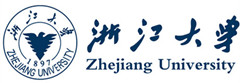 1+3 冲击英国TOP30名校      浙江大学英国留学精培班  针对英国大学的招生特点和要求设置课程，除了英语强化课程外，还特设了英国大学预科课程，课程设置合理，教学严谨，得到众多英国大学认可。 浙大开具的预科成绩单可申请抵消一年英国一预科，直接入读本科，节省在英留学的时间和费用。学生经过学习并顺利通过考试后，获得相应的预科成绩单和结业证书。学生凭借浙大预科成绩单和符合标准的雅思成绩申请相应的英国大学本科。     往届学生升学成功率近100%，大部分学生被英国前30的名校录取，有众多往届学生被利兹大学、约克大学、曼彻斯特大学、莱斯特大学、南安普顿大学、伯明翰大学等英国名校本科录取。课程设置：部分往届学生录取院校：（注：由于涉及学生个人隐私不便公布具体姓名，敬请谅解，谢谢！）项目优势：官方主办，信誉保证：浙江大学继续教育学院国际教育部自主办学项目，共享浙大资源。学生顺利完成学业后获得学院颁发的培训结业证书和预科成绩单。项目成熟，安全稳定：自2008年开办以来，已培养近千名学生进入国外大学学习，往届学生留学录取成功率近100%，更有部分优异学生被世界排名前100的名校录取。 名师授课，质量保障：任课教师均为院聘教师，具备名校学历或海外留学背景，教学经验丰富，业务能力突出。管理严格，反馈及时：每个班级配备专职班主任助教，负责学生管理工作，定期与家长交流反馈学生学习表现。 课程丰富，整体提升：除英语语言强化课程外，还提供一系列背景能力提升课程及社会实践活动，帮助学生获得丰富的学习体验和实践经历，提高学生综合素质和名校申请竞争力。招生对象：招生对象：1、 高中毕业生；2、 完成高二或高三在读学生，留学时可提供高中毕业证；3、 大一在读学生报名方式：1.打招生电话报名；2.登录官方网站，在线报名；3.来校现场报名。（注：报名请带1份本人身份证复印件 + 1份电子证件照）* 优先录取政策（符合以下条件之一者，可免试入学）：高考英语成绩100分+；托福真考成绩61分+；雅思真考成绩5分+。 学费：69800元联系电话：400-061-6586联系地址：浙江大学西溪校区 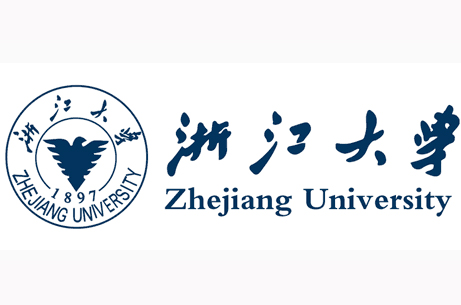 2019浙江大学留学预备课程报名表课程模块课程名称说明英语培训类课程雅思基础申请英国大学需提交雅思成绩英语培训类课程雅思强化申请英国大学需提交雅思成绩专业课程金融学英国预科课程，考试合格后可颁发浙大成绩单及结业证书 专业课程管理学英国预科课程，考试合格后可颁发浙大成绩单及结业证书 专业课程宏观经济学英国预科课程，考试合格后可颁发浙大成绩单及结业证书 专业课程微观经济学英国预科课程，考试合格后可颁发浙大成绩单及结业证书 专业课程数学英国预科课程，考试合格后可颁发浙大成绩单及结业证书 专业课程统计学英国预科课程，考试合格后可颁发浙大成绩单及结业证书 背景提升类课程学术英语帮助学生提前了解及掌握国外大学论文（paper及essay）的写作方法，使学生能迅速适应海外大学课程背景提升类课程生存英语帮助学生熟练掌握国外的日常生活用语，包括机场、餐馆、银行、购物等日常用语背景提升类课程英美文化帮助学生全面了解西方国家的文化，历史和传统，使学生更好、更快地融入全新的文化环境中社会活动志愿者活动、社会义工、学术研究项目等培养学生的社会责任感，为学生申请英国名校加分课外活动体育比赛、室外素质拓展、春游秋游等丰富学生的业余生活，培养学生的团队合作精神、增强班级凝聚力行前培训签证培训介绍英国签证情况，帮助学生顺利通过签证行前培训行前培训英国大学入学衔接学生姓名留学国家录取学校陈*闻英国拉夫堡大学（英国大学排名5）戴*丰英国利兹大学（英国大学排名10）吴*儒英国巴斯大学（英国大学排名12）陈*婕英国东英吉利亚大学（英国大学排名13）孙*南英国埃克塞特大学（英国大学排名14）王*宇英国伯明翰大学（英国大学排名15）徐*宇英国布里斯托大学（英国大学排名16）陈*艺英国约克大学（英国大学排名16）徐*伦英国诺丁汉（英国大学排名18）李*涵英国萨里大学（英国大学排名19）王*涵英国格拉斯哥大学（英国大学排名20）杜*英国谢菲尔德大学（英国大学排名21）余*楠英国埃塞克斯大学（英国大学排名22）凌*英国曼彻斯特大学（英国大学排名20）胡*妮英国南安普顿大学（英国大学排名22）学生姓名联系方式手机号：手机号：性别联系方式微信号：微信号：出生日期联系方式邮箱：邮箱：身份证号家庭住址英语水平(会考英语/高考英语/雅思/托福成绩)(会考英语/高考英语/雅思/托福成绩)(会考英语/高考英语/雅思/托福成绩)(会考英语/高考英语/雅思/托福成绩)(会考英语/高考英语/雅思/托福成绩)就读高中毕业时间毕业时间毕业时间意向国家意向专业意向专业意向专业父母姓名联系方式工作单位工作单位工作单位工作单位备注